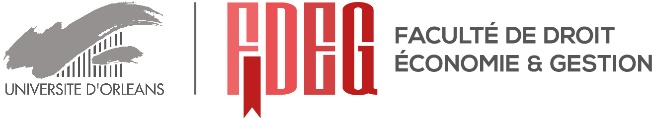 COMPLEMENT AU DOSSIER DE CANDIDATURE (obligatoire)ANNEE UNIVERSITAIRE 2023-2024 MASTER 2 MENTION DROIT PRIVEPARCOURS DROIT DES AFFAIRES FRANÇAIS ET INTERNATIONALCracovie, PologneINFORMATIONSCalendrier de la procédure d’admission :Transmission du dossier complet AU PLUS TARD le 30 SEPTEMBRE 2023, par voie dématérialisée uniquementLa sélection est opérée sur dossier. Toutefois la commission pédagogique se réserve la possibilité d'un entretien à distance pour approfondir un dossier.Résultats définitifs : 3 OCTOBRE 2023ETAT - CIVILNOM de famille (en MAJUSCULES) 	NOM d’usage (si différent) 	Prénom 	Cochez la case qui vous concerne :Formation initialeFormation continueINFORMATIONS RELATIVES AU PARCOURS UNIVERSITAIRECONNAISSANCES EN ANGLAISNiveau général 	 Formation (s) particulière (s)	Séjours et stages :	EXPERIENCES PROFESSIONNELLES, STAGESPréciser les expériences les plus marquantes :RAPPORT DE RECHERCHE -MEMOIREPréciser les travaux les plus marquants (si vous en avez) :AUTRES CANDIDATURESA Orléans, (précisez) :Ailleurs, (précisez) :Certifiez par une mention manuscrite l'exactitude des renseignements fournis :Date :		SignaturePIECES A JOINDRE : PRECISIONS1 – La lettre de motivation demandée dans le dossier de candidature doit comporter une page maximum exposant l’adéquation de votre projet professionnel avec le Master 2. 2. –  Pour les diplômes étrangers, les copies des diplômes doivent être « Certifiées conformes » et avec traduction3. –  Cursus hors master, fournir la maquette des enseignements du diplôme équivalent.4 - Les relevés de notes provisoires de Master 1 seront acceptés, dans l’attente des relevés officiels fournis au plus tard au moment de l’inscription.5 - Les étudiants ressortissants d’un Etat qui n’est pas membre de l’Union Européenne devront s’assurer auprès des autorités diplomatiques ou consulaires françaises dans leur Etat qu’ils pourront obtenir les documents nécessaires à leur entrée et leur séjour sur le territoire français et dans l’Union Européenne.CONTACTSSecrétariat : m2dafi.deg@univ-orleans.frAdresse postale : DEG –commission M2 Droit des affaires français et international11 rue de Blois, BP 26739, 45067 ORLEANS CEDEX 2Contact polonais du master : Alicja Bańczykbanczyk.alicja@gmail.comService de la formation continue : sefco@univ-orleans.frDemande de renseignements : http://www.univ-orleans.fr/sefco/_fuo_/demande-de-renseignementsAnnée d’obtentionDiplôme (précisez l’intitulé)LieuMoyenneMention Licence 1 : Licence 2 : Licence 3 : MASTER :autre(s) formation(s) ou diplôme (s)(le cas échéant) : 